Рассмотрено                                                                            Утверждено педагогическим советом                                                        приказом №44/15    от 01.09.2017протокол № 1 от 29.08.2017г.                                                директор МБОУ ООШ № 9                                                                                                                                                                                      Л.Г. МержиевскаяПОЛОЖЕНИЕО совете муниципального общеобразовательного учреждения «Основная общеобразовательная школа №9»»I. Общие положения1.1. Совет муниципального бюджетного общеобразовательного учреждения (далее - Совет) является коллегиальным органом самоуправления, реализующим принцип государственно-общественного характера управления образованием и осуществляющим в соответствии с уставом общеобразовательного учреждения решение отдельных вопросов, относящихся к компетенции общеобразовательного учреждения.1.2. Совет осуществляет свою деятельность в соответствии с законами и иными нормативными правовыми актами Российской Федерации, Еврейской автономной области, органов местного самоуправления, уставом общеобразовательного учреждения, иными локальными нормативными актами общеобразовательного учреждения.1.3. Деятельность членов Совета основывается на принципах добровольности участия в его работе, коллегиальности принятия решений, гласности.1. 4. Уставом общеобразовательного учреждения предусматривается:а) структура и численность Совета;б) порядок формирования Совета;в) компетенция Совета;г) порядок организации деятельности Совета;1. 5. Члены Совета не получают вознаграждения за работу в Совете.II. Структура и численность Совета.2.1. Совет общеобразовательного учреждения состоит из следующих категорий участников образовательного процесса:- представителей родителей (законных представителей) обучающихся всех уровней общего образования;- работников общеобразовательного учреждения (в том числе руководителя общеобразовательного учреждения); 2.2. Общая численность Совета – не менее 5 человекОбщее количество членов Совета, избираемых из числа родителей- 2 человека.Количество членов Совета из числа работников общеобразовательного учреждения 2 человека. Руководитель общеобразовательного учреждения входит в состав Совета по должности. III. Порядок формирования Совета3.1. Совет общеобразовательного учреждения создается с использованием процедур выборов.3.2. Выборы.     Члены совета Учреждения из числа родителей (законных представителей) обучающихся всех ступеней общего образования избираются на выборах путем тайного голосования. Выдвижение кандидатов осуществляется на собраниях родителей, самовыдвижением или по представлению группой лиц. По итогам выборов в совет Учреждения входят по 1 представителю родителей школы 1, 2 ступеней обучения.       В совет Учреждения входит 2 представителя от трудового коллектива школы. Выдвижение кандидатов производится на собрании трудового коллектива, самовыдвижением или по представлению кандидатуры группой лиц. Члены совета из числа работников избираются на выборах.        Формирование совета Учреждения осуществляется путем выдвижения кандидатов. Список членов совета Учреждения утверждаются на заседании педагогического совета. В случае выбытия одного или нескольких членов совета Учреждения руководитель учреждения проводит пополнение состава совета в соответствии с действующим локальным актом учреждения.  Процедура выборов для каждой категории членов совета осуществляется в соответствии с Положением о порядке выборов членов совета.Члены совета Учреждения образовательной организации из числа работников избираются общим собранием работников данной образовательной организации сроком на три года.Члены совета Учреждения образовательной организации из числа родителей (законных представителей) обучающихся избираются собранием  родителей (законных представителей) обучающихся сроком на три года.   Проведение всех выборных собраний оформляется протоколами.3.3. Особенности участия в выборах родителей (законных представителей) обучающихся (далее - «родители»):В выборах имеют право участвовать родители обучающихся всех уровней общего образования, зачисленных на момент проведения выборов в общеобразовательное учреждение. Каждая семья (полная или неполная) имеет один голос на выборах независимо от того, какое количество детей данной семьи обучается или воспитывается в общеобразовательном учреждении. Волеизъявление семьи может быть выражено одним из родителей, при этом согласие второго родителя предполагается при условии надлежащего уведомления его о проведении выборов. В случае если родителям обучающегося, лично участвующим в выборах, не удается прийти к единому мнению, голос семьи разделяется, и каждый из родителей участвует в голосовании голоса. От одной семьи может быть избран лишь один член Совета общеобразовательного учреждения.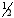 3.4. Особенности участия в выборах работников общеобразовательного учреждения:
Право участвовать в заседании общего собрания работников по выборам членов Совета общеобразовательного учреждения имеют основные работники общеобразовательного учреждения.Споры, возникающие в связи с проведением выборов, разрешаются в порядке, установленном действующим законодательством Российской Федерации.3.5. Совет общеобразовательного учреждения считается созданным с момента объявления результатов выборов членов Совета из числа представителей родителей (законных представителей) обучающихся, работников.IV. Компетенция Совета4.1. Совет вправе принимать решения по вопросам, отнесенным к его компетенции нормативными правовыми актами Российской Федерации, Еврейской автономной области, органов местного самоуправления, уставом общеобразовательного учреждения, иными локальными нормативными актами общеобразовательного учреждения. При определении компетенции Совета следует учитывать, что деятельность Совета направлена на решение следующих задач:- определение основных направлений развития общеобразовательного учреждения;- участие в определении компонента образовательного учреждения в составе реализуемого государственного стандарта общего образования и иных значимых составляющих образовательного процесса в целом .-содействие созданию в общеобразовательном учреждении оптимальных условий и форм организации образовательного процесса;-финансово-экономическое содействие работе общеобразовательного учреждения за счет рационального использования выделяемых учреждению бюджетных средств, доходов от собственной, приносящей доход деятельности и привлечения средств из внебюджетных источников;- обеспечение прозрачности привлекаемых и расходуемых финансовых и материальных средств;- участие в формировании единоличного органа управления общеобразовательным учреждением и осуществление контроля за его деятельностью;- контроль за качеством и безопасностью условий обучения и воспитания в общеобразовательном учреждении.4.2. Совет общеобразовательного учреждения: 4.2.1. Согласовывает программу развития общеобразовательного учреждения. 4.2.2. Обеспечивает участие в деятельности конфликтных и иных комиссий; процедуры проведения промежуточной аттестации учащихся, общественной экспертизы .4.2.3. Согласовывает по представлению руководителя общеобразовательного учреждения:-компонент общеобразовательного учреждения государственного стандарта общего образования;-введение новых методик образовательного процесса и образовательных
технологий;4.2.4. Принимает решение:- о введении (отмене) единой в период занятий формы одежды для обучающихся, порядке ее введения;- об исключении обучающегося из общеобразовательного учреждения и согласовывает его с комиссией по делам несовершеннолетних и защите их прав.4.2.5. Содействует привлечению внебюджетных средств для обеспечения деятельности и развития общеобразовательного учреждения.4.2.6. Осуществляет контроль за качеством и безопасностью условий обучения, воспитания и труда в общеобразовательном учреждении, принимает меры к их улучшению.4.2.7. Вносит руководителю общеобразовательного учреждения предложения в части:- материально-технического обеспечения и оснащения образовательного процесса, оборудования помещений общеобразовательного учреждения (в пределах выделяемых средств); -создания в общеобразовательном учреждении необходимых условий для организации питания, медицинского обслуживания обучающихся;- мероприятий по охране и укреплению здоровья обучающихся;- развития воспитательной работы в общеобразовательном учреждении.4.2.8. Заслушивает отчет руководителя общеобразовательного учреждения по итогам учебного и финансового года.В случае неудовлетворительной оценки отчета руководителя Совет вправе направить учредителю обращение, в котором мотивирует свою оценку и вносит предложения по совершенствованию работы администрации общеобразовательного учреждения.4.2.9. Рассматривает иные вопросы, отнесенные к компетенции Совета законодательством Российской Федерации, Еврейской автономной области, органов местного самоуправления, уставом общеобразовательного учреждения, иными локальными нормативными актами общеобразовательного учреждения.4.3. По вопросам, для которых уставом общеобразовательного учреждения Совету не отведены полномочия на принятие решений, решения Совета носят рекомендательный характер.V. Порядок организации деятельности Совета5.1. Совет общеобразовательного учреждения возглавляет председатель, избираемый голосованием из числа родителей (законных представителей), избранных в Совет общеобразовательного учреждения.          На случай отсутствия председателя Совет, из своего состава, избирает заместителя председателя.           Для организации и координации текущей работы, ведения протоколов заседаний и иной документации Совета, избирается секретарь Совета.Председатель, заместитель председателя и секретарь Совета избираются на первом заседании. Совета, которое созывается руководителем общеобразовательного учреждения не позднее чем через месяц после его формирования.Совет вправе в любое время переизбрать председателя, заместителя председателя и секретаря Совета.5.2. Основные вопросы, касающиеся порядка работы Совета и организации его деятельности, регулируются настоящим положением.5.3. При необходимости более подробной регламентации процедурных вопросов, касающихся порядка работы Совета, на одном из первых заседаний разрабатывается и утверждается Регламент работы Совета, который устанавливает:периодичность проведения заседаний;сроки и порядок оповещения членов Совета о проведении заседаний;сроки предоставления членам Совета материалов для работы;порядок проведения заседаний;определение постоянного места проведения заседаний и работы Совета;обязанности председателя и секретаря Совета;порядок ведения делопроизводства Совета;иные процедурные вопросы.Регламент Совета должен быть принят не позднее, чем на втором его заседании. 5.4. Организационной формой работы Совета являются заседания, которые проводятся по мере необходимости, но не реже двух раз в год. Внеочередные заседания Совета проводятся:-по инициативе председателя Совета;-по требованию руководителя общеобразовательного учреждения;- по заявлению членов Совета, подписанному или более частями членов от списочного состава Совета.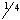 5.5. В целях подготовки заседаний Совета и выработки проектов постановлений, председатель вправе запрашивать у руководителя общеобразовательного учреждения необходимые документы, данные и иные материалы. В этих же целях Совет может создавать постоянные и временные комиссии.      Совет назначает из числа членов Совета председателя комиссии и утверждает ее персональный состав. Предложения комиссии носят рекомендательный характер.5.6. Заседания Совета являются правомочными, если в них принимают участие не менее половины от общего числа членов Совета.5.7. В случае, когда количество членов Совета становится менее половины количества, предусмотренного локальным актом общеобразовательного учреждения, оставшиеся члены Совета должны принять решение о проведении довыборов членов Совета. Новые члены Совета должны быть избраны в течение одного месяца со дня выбытия из Совета предыдущих членов (время каникул в этот период не включается).До проведения довыборов оставшиеся члены Совета не вправе принимать никаких решений, кроме решения о проведении таких довыборов.Член Совета выводится из его состава в следующих случаях:-по его желанию, выраженному в письменной форме;-  при увольнении работника общеобразовательного учреждения, избранного членом Совета;- в случае совершения аморального проступка, несовместимого с выполнением воспитательных функций, а также за применение действий, связанных с физическим и/или психическим насилием над личностью обучающихся; -в случае совершения противоправных действий, несовместимых с членством в Совете общеобразовательного учреждения;-при выявлении следующих обстоятельств, препятствующих участию в работе Совета: лишение родительских прав, судебный запрет заниматься педагогической и иной деятельностью, связанной с работой с детьми, признание по решению суда недееспособным, наличие неснятой или непогашенной судимости за совершение умышленного тяжкого или особо тяжкого уголовного преступления.После вывода из состава Совета его члена Совет принимает меры для замещения выведенного члена в общем порядке.5.8. Лицо, не являющееся членом Совета, но желающее принять участие в его работе, может быть приглашено на заседание, если против этого не возражает более половины членов Совета, присутствующих на заседании. Указанным лицам предоставляется в заседании Совета право совещательного голоса.Решения о приглашении к участию в заседаниях Совета лиц, не являющихся его членами, необходимо принимать заблаговременно.5.9. Решения Совета принимаются простым большинством голосов от числа присутствующих на заседании и имеющих право голоса.При равном количестве голосов решающим является голос председателя Совета.5.10. Заседания Совета оформляются протоколом. Протоколы подписываются председателем и секретарем .5.11. В случае отсутствия необходимого решения Совета по вопросу, входящему в его компетенцию в установленные сроки, руководитель вправе самостоятельно принять решение по данному вопросу.5.12. Члены Совета несут ответственность в соответствии с действующим законодательством Российской Федерации.